Příloha 9.14.1Bartolomeus de Padua: ballata „Perche cancato“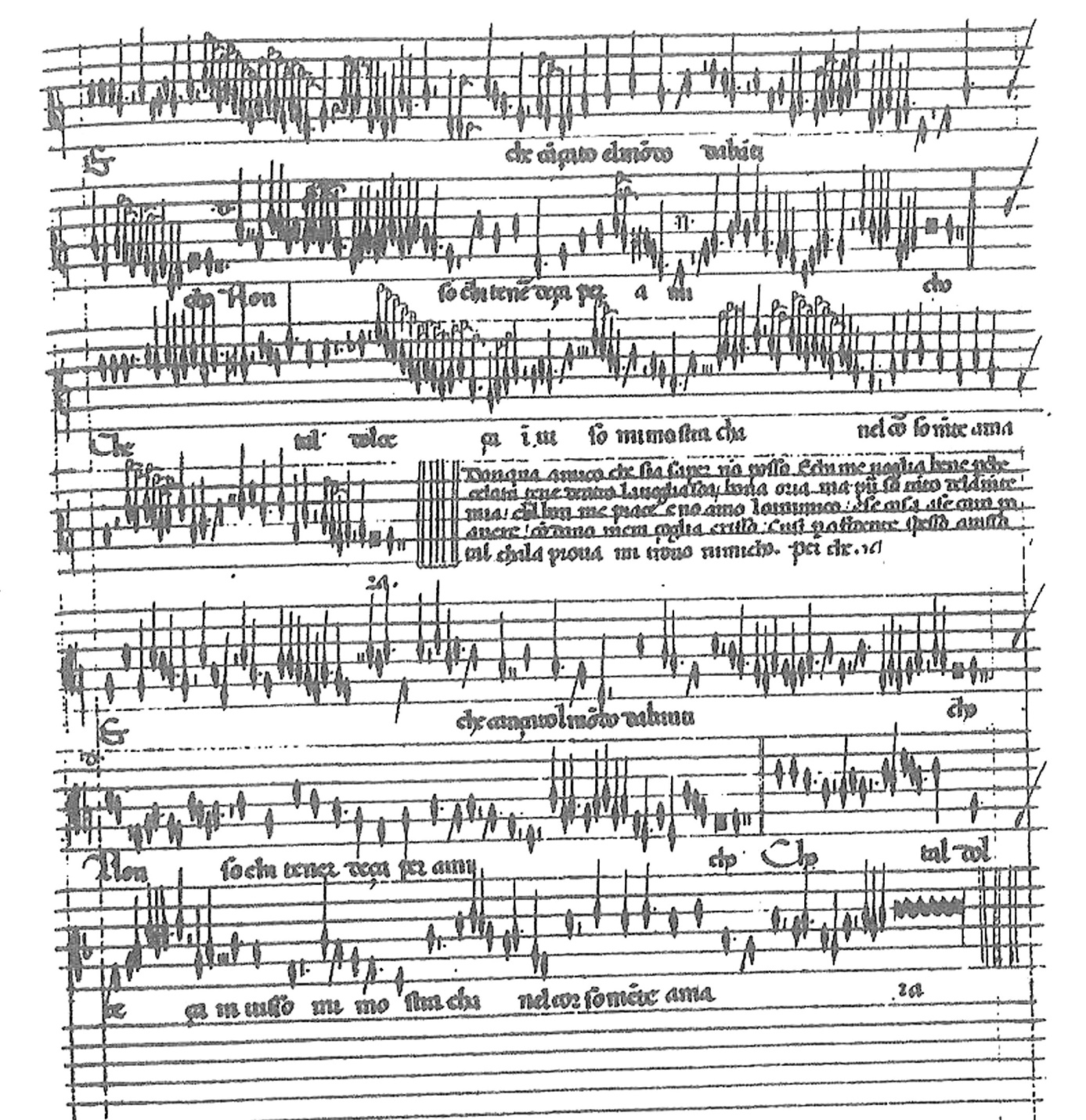 